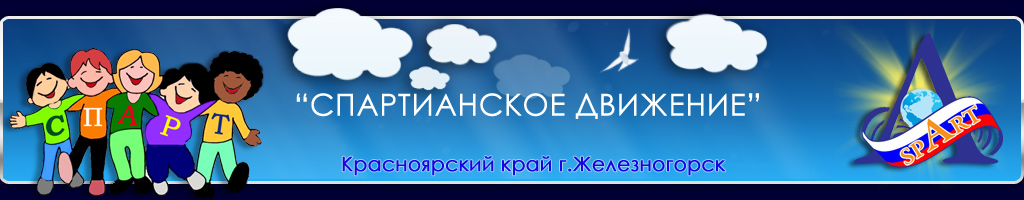 Программа летнего оздоровительного сезона«Страна Спартиания»Авторская группа: Заведующий отделением приема и анализа:        Филатова Светлана Александровна Социальный педагог:                                               Тестова Светлана НиколаевнаВоспитатель:                                                            Кучина Анастасия Владимировна                                                Черногорск   2013годСодержание Пояснительная записка (актуальность программы, цель и задачи, концептуальные подходы, предполагаемый результатСодержание программы (описание основных форм и методов работы, основных мероприятий и видов деятельности) Ресурсное обеспечение (кадровое, методическое, финансовое)Механизмы реализации и схема управления программойПолученные или предполагаемые результатыСписок литературыПриложенияЗаявитель:	Государственное казённое учреждение «Республиканский социально-реабилитационный центр для несовершеннолетних» в г. Черногорске.Полный почтовый адрес:	655151 Республика Хакасия г. Черногорск, ул. Октябрьская, 78.Телефон:  8 (390-31)6 -35-14Факс:	    (8-390-31-6 -35-14)Электронный адрес:  rsrc.chaika@mail.ruПолное название организации:	Государственное казённое учреждение «Республиканский социально-реабилитационный центр для несовершеннолетних» в г. Черногорске.ИНН 1903011559 КПП 190301001ОГРН: 1031900696541ОКПО: 49217685л/с 0382001870УФК по Республике Хакасияр/счет: 40201810300000010005 ГРКЦ НБ Республики Хакасия Банка России г. АбаканБИК 049514001Авторская группа проекта:Заведующий отделением приема и анализа:        Филатова Светлана Александровна Социальный педагог:                                               Тестова Светлана НиколаевнаВоспитатель:                                                            Кучина Анастасия ВладимировнаТип организации:Государственное казённое учреждение Республики Хакасии «Республиканский социально-реабилитационный центр для несовершеннолетних»ДиректорГКУ РХ«РСРЦН в г. Черногорске					О.Н. ЧенскийИнформационная карта программыПояснительная записка«От спорта и искусства к их объединению во имя гармонии и духовности!»(Спартианский девиз)Одно из приоритетных направлений государственной молодёжной политики - организация летнего отдыха детей и подростков, создание условий для полноценного развития подрастающего поколения. Право детей на отдых неоспоримо, и государство стремится всесторонне поддержать систему детского отдыха  и оздоровления. Программа «Страна Спартиания» разработана с учётом законодательных нормативно- правовых документов: -Конвенция ООН о правах ребёнка; -Закон РФ «Об образовании»;-Приказ Министерства Образования от 13.07.2001г. за № 2688 «Об учреждении порядка проведения смен профильных лагерей, лагерей с дневным пребыванием, лагерей труда и отдыха»;-Закон РХ «Об организации отдыха и оздоровления детей в Республике Хакасия» от 15.02.2011г. за № 4-3РХ;-Постановление Правительства РХ «Об утверждении долгосрочной республиканской целевой программы «Дети Хакасии» (подпрограмма «Организация отдыха и оздоровления детей в Республике Хакасия») на 2011-2013г. от 23.11.2010г. за №605»;-	Устав ГКУ РХ «Центр для несовершеннолетних»;-	Положение о «Спартианском движении»: кодекс, законы, правила проведения Спартианских игр;-	Правила внутреннего распорядка Центра;-	Правила по технике безопасности, пожарной безопасности.Организованный отдых одновременно выполняет оздоровительную, образовательную, культурологическую, коммуникативную функции, в нём гармонично сочетаются духовно-эстетические, рационально-познавательные, идейно-нравственные начала.Создание программы «Страна Спартиания» обусловлено тем, что периодически на базе «Республиканского социально-реабилитационного  центра для несовершеннолетних» проходят оздоровление подростки из малообеспеченных семей, детей «группы риска», состоящие на учете в ПДН г. Черногорска. Каждый второй подросток, злоупотреблял или злоупотребляет алкоголь, помолодел возраст курильщика, и наша задача если не сформировать, то заложить в несовершеннолетних основы здорового образа жизни и социально-нравственного поведения, это и явилось необходимостью изменения подхода в организации летнего отдыха детей и подростков на базе ГКУ РХ «Центр для несовершеннолетних».Истина гласит, что «Только здоровый человек с хорошим самочувствием, психологической устойчивостью, высокой нравственностью способен активно жить, успешно преодолевая различные трудности и достигая успехов в любой деятельности». Поэтому сотрудников Центра волнуют вопросы воспитания здорового, физически крепкого ребенка и развития в нем творческих способностей.Цель программы:Использование системы Спартианских игр, как основы оздоровления и воспитания социально адаптированной личности подростка в рамках летнего оздоровительного сезона в ГКУ РХ «Центр для несовершеннолетних» с применением информационно-компьютерных технологий.Задачи: Подготовить специалистов Центра для работы по программе Спартианских игр в рамках летнего оздоровительного сезона с применением информационных технологий на базе Центра;Предоставить подростку реальные возможности самореализации в наиболее значимых для него видах спорта и сферах жизнедеятельности, где в максимальной степени раскроются его способности и возможности;Создать оптимальные условия для укрепления здоровья и организации досуга несовершеннолетних через приобщение к спорту, туризму, искусству, творчеству и других видов игровой деятельности; Апробировать и разработать сценарии проведения Спартианских игр с использованием информационных технологий с учетом возрастных особенностей детей;Воспитывать у несовершеннолетних культуру соперничества, расширить спортивно-гуманистическое и олимпийское образование детей,  приобщить их к гуманистическим идеалам и  ценностям олимпизма;Стимулировать участие в спортивных состязаниях с использованием критериевоценкии поощрения достижений участников «Спартианских игр».Данная программа актуальна и посвящена “Спартианским играм”, которые являются одними из важнейших составляющих современного мира. Новизной программы является  объединение детей, подростков и взрослых в Спартианское движение, что позволяет применить эту концепцию в рамках оздоровительногосезона«Республиканского центра для несовершеннолетних» летом 2013года.При успешной реализации программы «Страна Спартиания» в оздоровительный сезонэто направление будет включено в единую программу Центра по реабилитации детей и подростков и организован клуб «Спартианских игр» для детей и родителей  семей, оказавшихся в трудной жизненной ситуации. При проведении «Спартианскихигр»будут использованы игровые формы соперничества и сотрудничества для активного, увлекательного, творческого отдыха и общения детей и подростков, а вместе с тем для того, чтобы содействовать их оздоровлению, гуманистическомувоспитанию, целостному (гармоничному и универсальному, всестороннему) развитию.Ориентируясь на общечеловеческие ценности, «Спартианское движение» ставит своей целью возрождение и развитие лучших черт, присущих россиянину: доброты, великодушия, милосердия, высокой духовности в сочетании с физической силой и здоровьем, а также талантливостью в различных видах творческой деятельности. Важными элементом этого нового гуманистического движения являются Спартианские игры.Название этих Игр – «Спартианские» – связано не с древнегреческим городом Спарта, а со словом «СПАРТ» («SpArt»), которое придумано автором программы этих Игр, профессором В.И. Столяровым. Это слово расшифровывается двояко: 1) как сокращение, составленное из первых букв русских слов: «Соревнование Поклонников Активного Разностороннего Творчества»; 2) как производное от английских слов: «Spirituality» – «духовность, «Sport» – спорт и «Art» – искусство.В основе этих Игр не спорт в его традиционном понимании, а СПАРТ – альтернативный, инновационный «спорт», интегрирующий традиционный спорт с искусством и другими видами творческой деятельности, «спорт» для радости и целостного развития личности.Считаем, что в основе игротеки летнего оздоровления должны быть спортивные и подвижные игры, направленные не на выявление самого-самого, а на проявление различных способностей и талантов, на понимание своей значимости в игре. ГЛАВНЫЕ ОСОБЕННОСТИ ПРОГРАММЫ ЛЕТНЕГО ОЗДОРОВИТЕЛЬНОГО СЕЗОНА:– включение в программу нетрадиционных соревнований и конкурсов, предполагающих сочетание спорта и искусства;– организация соревнований, в ходе которых перед каждым участником ставится задача “победить самого себя, а не других”;– проведение так называемых “новых игр”, в которых отсутствует разделение участников на победителей и проигравших;– при определении лауреатов учитываются не только результаты выступления участников, но также нравственные и эстетические аспекты их поведения.Важнейшим направлением в работе Центра в этусмену станет активное приобщение детей к физической культуре, спорту, олимпийским традициям и здоровому образу жизни, вовлечение их в «Спартианское движение» через активное участие в «Спартианских играх» как одной из форм реализации олимпийского движения в летнем оздоровительном лагере (спорт, искусство, духовность).При написании программы коллектив Центра руководствовался принципами, заложенными как в реабилитационной воспитательной, так и оздоровительной системе Центра.КОНЦЕПТУАЛЬНЫЕ ОСНОВЫ	Летняя оздоровительная программа «Страна Спартиания» - это успешная совместная деятельность детей, педагогов, шефов-наставников, волонтёров. Участники оздоровительного сезона имеют возможность более полно удовлетворить интерес к физкультуре и спорту, туризму, Спартианским играм ипродемонстрировать свои способности и таланты. При создании концепции программы оздоровительного лагеря авторы программы опирались на следующие идеи:Идея первичности личности по отношению к обществу (А.Маслоу, Д. Грин, К. Роджерс, Б.Ананьев).Идея опоры на базовые потребности ребенка (В.Сухомлинский, Ш. Амонашвили).Идея развития личности в процессе воспитания (В. Бехтерев, И. Блонский, Л. Выготский).Идея совместной деятельности взрослых и детей в процессе воспитания (В.Сухомлинский, А.С.Макаренко).Принципы,  положенные в основу программы:Индивидуальности:  каждый ребёнок получает возможность проявлять свои индивидуальные  способности при участии в Спартианских играх;Гуманизма: к каждому человеку относиться как к личности, способной выразить идеи, мысли, предложения;Демократизма: принцип, основанный на сотрудничестве и поддержке каждого ребёнка и взрослого  при участии в Спартианских играх;Творчества: принцип, характеризующий основную сторону жизни детского коллектива, где творчество является и целью, и ценностью, и средством;Нравственности: принцип, способствующий нравственной направленности самовыражения личности;Доверия и поддержки: принцип основывается на том, что к каждому ребёнку, к его мотивам, интересам необходимо относиться уважительно, доверительно и поддерживать его.Содержание и формы реализации программыВсе мероприятия, реализуемые в рамках программы,направлены на снятие физического, психического напряжения детского и подросткового организма, обеспечение максимального развития каждого ребёнка, сохранение его неповторимости, раскрытие его потенциальных талантов. При внедрении программы используются модульно-тематический подход, позволяющий отразить принцип «Спартианского движения», в ходе которого возможно осуществление корректировки  программы.Комплектование отрядов осуществляется по принципу разновозрастного объединения.Программа «Страна  Спартиания» является логическим приложением к программе реабилитации «Поверь в себя».Реализация поставленных целей и задач осуществляется через актив Центра, которыйпреобразуется в Спартианский комитет. В него войдут по одному представителю от каждой команды.Главная задача комитета: создание условий для успешной реализации мероприятий оздоровительного сезона, организация внутренних состязаний, подготовка команд к «Спартианским  играм». В каждом отряде назначается капитан команды.Вожатые ежедневно ведут учет участия  команд в играх и получения жетонов.Все результаты соревнований на Играх вывешиваются на специальном информационном стенде “Табло Спарты”, на котором отражается количество золотых, серебряных и бронзовых жетонов по командам. Информация меняется по результатам проведенных  Спартианских игр.Воспитатели и вожатые проводят беседы о Спартианских играх, истории Олимпийского движения, истории Спарты.Ежедневно выпускается Бюллетень спартианских достижений”, подготовленный редакционной группой и  Спартианским комитетом лагеря.Работа кружков направлена на отражение олимпийской и спортивной темы.В конце смены проводитсяярмарка-выставка спортивных достижений, творческих работ как детей, так и взрослых.Приоритетные  направления деятельности:Спортивно-оздоровительное.В оздоровительном лагере двигательная активность детей организована в течение дня по расписанию: первая половина дня - утренняя гимнастика, спортивные часы, часы творчества. Вторая половина дня-водные процедуры, работа спортивных секций, занятия в Спартианской школе. Лучшие спортсмены дня удостаиваются чести поднять флаг Спартианских игр на утренней линейке.   Ежедневно проводятся спортивные игры  - агоны: «Спарт-дуэль»,«Спарт-карнавал», день «Джига-Дрыга», «Креатив живопись» и др.Творческое.Академия творчества Спартианских игр включает в себя использование приёмов игротерапии, арттерапии, изотерапии, а также работы втворческих лабораториях по темам (народно-прикладное искусство, народные игры, обряды, устный и музыкальный фольклор, школа выживания) с учётом интересов детей. Все мероприятия направлены на раскрытие творческого потенциала ребёнка и дают возможность проявить свои таланты и способности в Спартианских играх.Методическое сопровождение программыОсновными методами организации «Спартианских игр» являются:Метод игры используется в течение всего оздоровительного сезона как в соревновательных, так и несоревновательных играх;Методы театрализации реализуется через костюмированные представления, обряды, ритуалы «Спартианского движения»;Методы состязательности распространяются на все сферы творческой и спортивной деятельности согласно кодексу Спартианского движения.Содержание Спартианских  игр состоит из разного количества агонов - состязаний. Организация и проведение Спартианских игр  согласно кодексу Спартианских игр.План мероприятийв режиме работы оздоровительного лагеряРесурсное обеспечение.Сведения о педагогических, медицинских, психологических кадрах.Обеспечение программы под руководством коллектива в составе:Сведения о медицинских кадрах.Смета расходовна содержание детей в оздоровительном лагере на базе ГКУ РХ «Центр для несовершеннолетних»на 1 сезон 2013года - 21 день			на  90 детейна 1 ребенка на сезон 1722, 00 руб.		на 1 ребенка на 1 день 82,00руб.Культмассовое обслуживание оздоровительного лагеря на 1 сезон2013г из расчета 90 человекИТОГО:                                                                         12600, 00Методическое  обеспечение.1. Разработано приложение к комплексной программе «Поверь в себя»:оздоровительная программа «Страна Спартиания»;перспективный план - сетка тематических блоков;пакет нормативно-правовых документов;оборудован уголок методической литературы в помощь воспитателям и вожатым, работающим по программе «Страна Спартиания»;разработана многоуровневая система стимулирования участников программы;разработана система диагностики  детей и подведение итогов; 2. Реализация программы имеет психолого-педагогическое сопровождениеМеханизм реализации программы «Страна Спартиания».Реализация программы включает в себя три основных этапа.1.Подготовительный этап (апрель-май).Этот этап характеризуется тем, что  до открытия летнего оздоровительного сезона будут созданы условия:пополнена методическая база по организации Спартианских игр и работы Спартианской школы по «Спартианскому движению»;разработано тематическое планирование смены;согласовано взаимодействие служб системы профилактики, волонтеров педагогического колледжа и шефов - наставников МЧС и УМВД г. Черногорска;проведение спецкурса по подготовке специалистов центра к работе по программе «Страна Спартиания».1.1.Организационный этап  - 2дня:встреча детей дневного отделения, проведение диагностики по выявлению лидерских, организаторских и творческих способностей;знакомство с правилами проживания центра в оздоровительный сезон. Создание атмосферы настроя на участие в Спартианских играх;открытие лагерной смены - запуск программы «Страна Спартиания». 2.Основной этап - июнь-июль.Основной деятельностью этого этапа является:реализация цели и задач программы «Страна Спартиания»;вовлечение детей и подростков в различные виды Спартианских игр;работа творческих лабораторий и вовлечение детей и подростков в различные виды коллективно-творческих дел;экскурсии, посещение кинотеатров, однодневные походы.3. Заключительный этап - июль-августНа данном этапе проводится анкетирование, диагностика по результатам реализации программы.Обработка и оформление аналитического материала по результатам внедрения программы «Страна Спартиания» в режим реабилитационного процесса Центра. Каждый отряд предоставляет видеофильм о жизни отряда. Начальник оздоровительного сезона предоставляет информационно-аналитический материал с видео приложениями куратору спартианского движения Республики Хакасия Горбачёвой Е.Ю.Оформление смены.Схема маршрутов Спартианских игр оформляется как карта страны Спартиания. Информационный стенд «Табло Спарты», на котором отражается количество жетонов при командном зачёте в Спартианских играх. Информация меняется по результатам проведённых Спартианских игр.Оформление отрядных уголков отражающих цели и задачи программы.Выпуск газеты «СпАрта – новая жизнь»Атрибуты смены:Флаг Спарианских  игр, эмблема Спартианского движения, Гимн Спартианских игр, Кодекс чести Спартианцев, Спартианский дневник.(Приложение)Личное и командное первенство:Команды награждаются вымпелами, дипломами, грамотами.Лидеры награждаются галстуками с символикойСпАрты.Медали (золотая, серебренная, бронзовая).За личные успехи спартианцы получают: жетоны (красного, чёрного, жёлтого, белого, зелёного цвета). Имена самых лучших участников игр заносятся в «Спартианскую книгу рекордов».Схема управления программой.Программа разработана творческой группой  согласно авторской технологииВ.И.Столярова,совместно с  проводником идей Спартианского движения и проведения программ «Спартианских игр» в Республике Хакасия Горбачёвой Е.Ю. проведены подготовительные мероприятия, пополнена методическая база.Для организации работы по реализации программы:проводятся ежедневные планерки воспитателей;составляются планы работы, где отражаются и анализируются события и проблемы дня;проводятся анкетирование и тестирование воспитанников на различных этапах смены;оказывается методическая и консультативная помощь педагогам  по организации и проведению Спартианских игр;сотрудники  обеспечиваются методической литературой, инструментарием по проведению Спартианских игр, тренинговых и тематических мероприятий;проводятся инструктажи с педагогами по охране жизни здоровья; мероприятий по профилактике детского травматизма.Оценка результативности данной воспитательной деятельности будет осуществляться:1.	На уровне педагогов: по критериям удовлетворенности достигнутыми результатами и повышения уровня профессиональной компетенции при  организации Спартианских игр.2.	На уровне воспитанников: по критериям с учётом положения о Спартианских играх исформированности положительных качеств и свойств личности ребенка.Система контроля  реализации  программы «Страна Спартиания».В течение смены подводиться ежедневный итог результатов проведения  «Спартианских  игр» - оценка поведенияучастников игр, результаты побед команды.Итог эмоционального личного и командного  состояния, уровня развития коллектива.Разработан механизм обратной связи. Мониторинг-карта. (Приложение)Схема  контроля.Ожидаемые результаты программыВ ходе реализации данной программы ожидается:Для развития реабилитационно-оздоровительной  системы  « Центра социальной реабилитации»:внедрения в систему  реабилитации и оздоровления  Спартианских инновационных форми методов воспитания и организации досуга детей и подростков;пополнение методической копилки информационно-компьютерных технологий.Для воспитателей и вожатых:повышение уровня педагогического мастерства;отработка моделей взаимодействия служб системы профилактики, шефов-наставников, волонтёров  Спартианского движения.Для детей:полный отдых, оздоровление  и реабилитация детей и подростков;развитие лидерских и организаторских качеств, при участии в Спартианских играх;расширение кругозора  и приобретение новых знаний о Спартианском иОлимпийскихдвижениях;личностный рост ребёнка. Его самореализация в Спартианских играх и повышение творческой активности  путем вовлечения  в социально-значимую деятельность;развитие коммуникативных способностей и толерантности у детей и подростковпри проведении состязаний;сформированность представления у детей и подростков об истории, культуры России, малой Родины, осознание себя как частицы, у которой есть Родина, прошлое, будущее.Для родителей:Удовлетворённость от процесса реабилитации и оздоровления ребёнка.Предполагаемые риски:1.Отсутствие необходимого опыта работы по организации «Спартианских игр»; 2.Удлинение адаптационного периода в оздоровительном сезоне, является одной из причин риска и трудности включения детей и подростков в реализацию программы.3.Недостаточный уровень финансирования и низкая мотивация социума вызовут затруднения выполнения реализации программы.Способы коррекции и компенсации возможных рисков1.Грамотные организационно - управленческие действия должны минимизировать предполагаемые риски и обеспечить: 2.Целенаправленность и чёткость деятельности по созданию эффективных организационно-педагогических условий для проведения «Спартианских игр».3.Мотивацию социума к поддержке внедрения программы и поиск дополнительных источников финансирования, через попечительский совет и благотворительные организации.Гипотезы эффективности реализации выполнения программы позволит:Расширить и укрепить материально-техническую базу в ГКУ РХ «Центре для несовершеннолетних»:  открыть лабораторию информационно-компьютерных технологий, что позволит расширить рекламу «Спартианского движения», развить интеллектуальные способности; улучшить работу по формированию навыков ЗОЖ, физическому и психическому здоровью несовершеннолетних;создать условия для успешного взаимодействия  всех служб системы профилактики и привлечения волонтёров к работе с  подростками в Спартианском движении;повысить духовно-нравственный и творческий потенциал подростков;снизить  темп роста негативных социальных явлений среди детей  - 25%;укрепить дружбу и сотрудничество между детьми разных возрастов и национальностей; Предполагаем, что время, проведенное в лагере, не пройдет бесследно ни для взрослых, ни для детей, «Спатианские игры» дадут положительный результат.Список литературыАфанасьев С.П. - Что делать с детьми в загородном лагере, - М.: 2009 г.Адам Ивон (1981). Олимпийские игры в Москве и будущее олимпийского движения // Теория и практика физической культуры. – № 5. – С. 57-58.Адашкявичене Э.И. (1992). Спортивные игры и упражнения в детском саду: Кн. для воспит. детсада. – М.: Просвещение. – 159 с.Амонашвили Ш.А. (1998). Гуманно-личностный подход к детям. – М.: Изд-во «Ин-т практической психологии». – 544 с. Апанасенко Г.Л. (2006). Здоровье спортсмена: критерии оценки и прогнозирования // Теория и практика физической культуры. – № 1. – С. 19-24. Арнот Т. (1992). Тесты на физическую подготовленность // Физкультурно-оздоровительная работа в зарубежных странах. – Тематич. подборка вып. 5. – М.: ВНИИФК. – С. 26-40.Артпедагогика и арттерапия в специальном образовании. Учеб.для студ. сред. и высш. пед. учеб. заведений / Е.А. Медведева, И.Ю. Комиссарова, Т.А.Добровольская. – М.: Изд. центр «Академия», 2001.Базунов Борис (2000). Эхо культурной программы Сиднея-2000 // Межд. журнал «Спорт для всех». – № 4. – С. 29-30.Балашов М.М., (1999). Личностно ориентированный подход к образованию: обоснование и сущность. – Ульяновск: ИПК ПРО. – 28 с.Бальсевич В.К. (2003). Спортивно ориентированное физическое воспитание: образовательный и социальный аспекты // Теория и практика физич. культ. – № 5. – С. 19-22.Балякина А.В. (1997). Создание образа себя у детей дошкольного возраста через занятия физической культурой – Н. Новгород. – 152 с.Варюшина В.В.(2002). Спортивные игры как фактор воспитания культуры мира у детей и молодежи // Спортивные игры в физическом воспитании и спорте: Материалы межд. научно-практич. конф. (Смоленск, 24-26 декабря 2002 г.). – Смоленск. – С. 67-72. Варюшина В.В., Сагалаков Д.А. (2003). Роль спорта в формировании культуры мира // VII Международный научный конгресс «Современный олимпийский спорт и спорт для всех». Т.1. – М.: СпортАкадемПресс. – С. 120–122.Введенская Л.А., Павлова Л.Г. (1996). Культура и искусство речи. Современная риторика. – Ростов–на–Дону.Винник В.А. (1991). Эффективность различных форм физкультурно-спортивной активности в формировании ценностных ориентаций личности: Автореф. дис. ... канд. пед. наук. – М.: ВНИИФК.Вишневский В.А. (2002). Здоровьесбережение в школе (Педагогические стратегии и технологии). – М.: Изд. «Теория и практика физической культуры». – 270 с.Возвращение к олимпийским идеалам. Олимпийское и спортивно-гуманистическое воспитание молодежи: Методические рекомендации для преподавателей. – Харьков, 1992. – 60 с. Голубев А.Д. (1968). Формула красоты. Очерк о культуре человеческого тела. – М.: Сов. Россия. – 136 с. интернет ресурсов сайта  Спартианского движения -КУН Н.А. «Легенды и мифы Древней Греции» Фрунзе «Мектеп»-1996г.Столяров В.И., Фирсин С.А. Спартианские игры в гуманистической системе воспитания и организации досуга студентов: Учебное пособие для педагогов и организаторов досуга студенческой молодежи. – Саратов: ООО Издательский центр «Наука», 2011. – 176 с.ПРИЛОЖЕНИЕРежим дняКодекс чести спартианцаОценка спартианских игрМониторинг – картаСпартианский дневникСхема использования видов информационно-компьютерных средств при организации «Спартианских игр».Ресурсное обеспечение программыСценарийГлоссарийРЕЖИМ РАБОТЫ ОЗДОРОВИТЕЛЬНОГО ЛАГЕРЯ  8.00-ВСТРЕЧА ДЕТЕЙ8.10– ЛИНЕЙКА,  ПОДНЯТИЕ ГОСУДАРСТВЕННОГО ФЛАГА8.20- 8.40 -ЗАРЯДКА8.40-9.10 - ЗАВТРАК9.10 – 12.30- ПОДВИЖНЫЕ ИГРЫ НА СВЕЖЕМ  ВОЗДУХЕ ОТРЯДНЫЕ И ОБЩЕЛАГЕРНЫЕ  МЕРОПРИЯТИЯ12.30 – 13.00- ОБЕД13.00-13.30- ОЗДОРОВИТЕЛЬНЫЕ МЕРОПРИЯТИЯ13.30-16.00- ТИХИЙ ЧАС16.15-16.35 – ПОЛДНИК 16.35-17.30-СПАРТИАНСКАЯ ШКОЛА, РАБОТА ТВОРЧЕСКИХ ЛАБОРАТОРИЙ17.30-18.00- ОТРЯДНЫЕ И ОБЩЕЛАГЕРНЫЕ  МЕРОПРИЯТИЯ18.00-18.30- УЖИН18.30-19.00- ВЕЧЕРНИЙ ОГОНЕК (ПОДВЕДЕНИЕ ИТОГ ДНЯ), СПУСК ФЛАГА19.00-20.00- ЧАС СВОБОДНОГО ОБЩЕНИЯ20.00-20.30- ПАУЖИН20.30-21.30 -ДИСКОТЕКА21.30- 22.00- ОЗДОРОВИТЕЛЬНЫЕ  МЕРОПРИЯТИЯ22.00-22.30- ОТБОЙЗАПОВЕДЬВладей собой среди толпы смятеннойТебя клянущей за смятенье всех,Верь сам в себя, наперекор вселенной,И маловерным отпусти их грех; Пусть час не пробил, жди, не уставая,  Пусть лгут лжецы, не снисходи до них; Умей прощать и не кажись, прощая,  Великодушней и мудрей других.Умей мечтать, не став рабом мечтанья,И мыслить, мысли не обожествив;Равно встречай успех и поруганье,Не забывая, что их голос лжив; Останься тих, когда твое же слово Калечит плут, чтоб уловлять глупцов Когда вся жизнь разрушена, и снова Ты должен все воссоздавать с основ.Умей поставить, в радостной надеждеНа карту все, что накопил с трудом,Все проиграть и нищим стать, как прежде,И никогда не пожалеть о том,Умей принудить сердце, нервы, телоТебе служить, когда в твоей грудиУже давно все пусто, все сгорело,И только Воля говорит: “Иди!”Останься прост, беседуя с царямиОстанься честен, говоря с толпой;Будь прям и тверд с врагами и друзьями,Пусть все, в свой час, считаются с тобой;Наполни смыслом каждое мгновенье, Часов и дней неумолимый бег, –Тогда весь мир ты примешь во владеньеТогда, мой сын, ты будешь Человек!(Р.Киплинг)СПАРТИАНСКИЙ КОДЕКС ЧЕСТИОбязанность и дело чести каждого участника спартианского движения: 1. Постоянно работать над собой.2. Стремиться к гармоничному и всестороннему развитию.3. Играть и соревноваться по-спартиански.4. Укреплять "Спартианскую Семью".5. Уверенно идти своей «спартианской» дорогой.Разъяснения к Кодексу 1) "Постоянно работать над собой" – это значит:•	определить свои возможности, способности, слабости и недостатки; •	стремиться реализовать свои возможности, развить свои способности;•	стараться преодолеть свои слабости и недостатки;•	не бояться препятствий на пути самопреодоления и совершенствования;•	добиваясь успехов в своем духовном и физическом развитии, не останавливаться на достигнутом: возможности совершенствования безграничны. 2) « Стремиться к гармоничному и всестороннему развитию" – это значит: •	добиваться развития как своих физических, так и духовных (нравственных, эстетических, интеллектуальных, художественных и др.) способностей;•	вести здоровый образ жизни, активно заниматься физическими упражнениями, спортом, искусством, наукой, техническим творчеством, другими видами творческой деятельности;•	постоянно расширять и углублять свои знания в области искусства, спорта, олимпизма, науки, техники, экономики, изучать культурные обычаи и традиции своего народа и народов других стран, народные игры, национальные виды спорта и искусства; •	добиваться гармонии не только в собственном развитии, но и в отношениях с другими людьми и с природой, не наносить ей вреда, беречь и охранять ее. 3) "Играть и соревноваться по-спартиански" – это значит в играх и соревнованиях соблюдать основные принципы спартианской культуры игрового соперничества: •	играть и соревноваться с хорошим настроением, весело, во всех своих поступках придерживаться спартианского девиза: “быть добру!” и не терять чувство юмора;•	активно участвовать в соревновании, проявлять мужество, волю, настойчивость, прикладывать все силы и способности, чтобы показать максимально высокий для себя результат, выкладываться «до конца» для победы;•	добиваться ее не для того, чтобы завоевать приз, награду, одержать победу над противником, а прежде всего для того, чтобы преодолеть самого себя, одержать победу над самим собой, показывая более высокие достижения, нежели это удавалось делать раньше;•	точно и строго соблюдать правила соревнований даже в сложных ситуациях;•	ориентируясь на спартианский девиз: «Красота действий и поступков дороже успеха!», не стремиться победить любой ценой, за счет своего здоровья или причинения ущерба здоровью соперникам, посредством обмана, насилия, нечестного судейства и других антигуманных действий; признавать ценность победы над соперником лишь в том случае, если она достигнута при соблюдении не только правил, но и норм нравственности; действовать по законам красоты и благородства, даже если это не позволяет одержать победу;•	беспрекословно выполнять судейские решения, в том числе те, с которыми вы не согласны;•	доброжелательно и уважительно относиться к судьям и другим официальным лицам, к зрителям, а также к соперникам (независимо от того, являются они победителями или побежденными): приветствовать; поздравлять с хорошим выступлением, победой, высоким результатом; не проявлять даже элементов грубой игры; не допускать насмешек над соперником, унижающих его достоинство;•	никогда не подчеркивать своего превосходства, не использовать его во вред другим; признаки несовершенства искать прежде всего в себе, а не в других;•	сохранять спокойствие и скромность в случае победы; достойно переносить поражение (критически относиться к своему выступлению, признавать ошибки);•	стремиться к красоте, элегантности, эстетике не только в действиях, но и в одежде;•	проявляя творчество и юмор, не нарушать требования эстетики и нравственности;•	бережно относиться к окружающей среде, природе, инвентарю;•	не только лично демонстрировать красоту действий и поступков, но и активно побуждать к этому других. РЕКОМЕНДАЦИИ К КРИТЕРИЯМ ОЦЕНКИ «СПАРТИАНСКИХ ИГР»«Мягкая» система. Эта система определения и поощрения достижений участников Спартианских игр имеет различные варианты. Вариант.1. Для оценки выступления участников в соревнованиях и конкурсах используется небольшое число (3–4) качественных оценок, а, значит, учитываются лишь существенные (значительные) различия в их результатах (баллах, очках, секундах, сантиметрах и т.д.)1. При оценке результатов рекомендуется избегать ярко выраженных негативных оценок. Желательно использовать такие оценки, в каждой из которых отмечаются определенные достижения – например, «высшая», «высокая» и «не очень высокая» (оценка «высокая» уступает «высшей», но фиксирует существенные достижения; «не очень высокая» в отличие от «неудовлетворительная» также отмечает определенные успехи). Использование небольшого числа оценок при окончательном подведении итогов позволяет сократить различие в местах, занимаемых участниками (при указанной системе оценок они могут быть только на 1, 2 или 3 месте).На основе такого подхода выявление участников Игр, заслуживающих определенного поощрения, осуществляется в несколько этапов. Первый этап. Сначала оцениваются выступления участников в отдельных соревнованиях и конкурсах, включенных в программу спартианскихагонов. Для этой цели используется небольшое число качественных оценок (например, «высшая», «высокая», «не очень высокая» и «низкая» или: «наивысшая», «очень высокая», «высокая» и «низкая»). Вместо словесных оценок могут быть использованы (особенно, если участниками Игр являются дети) заменяющие их цветные карточки или карточки с какими–то символами, рисунками (например, с изображением букета, ягодки, цветочка или колючки). Оценкам может быть придан некоторый юмористический оттенок (например, оценка «наивысшая» заменяется на «высший класс!», «очень высокая» – на «высокий класс!», «высокая» – на «Класс!» и «низкая» – на «Фу!»).  Критерии для выставления оценок. Прежде всего, должны быть дана оценка поведению участников. Учет духовно–нравственных и эстетических аспектов поведения участников (команд или отдельных лиц) при оценке их выступления в соревнованиях (конкурсах) и определении победителей – одна из наиболее важных особенностей Спартианских игр.Поведение участника может быть оценено как позитивное (спартианское) или как негативное (не–спартианское). Та или другая оценка дается с учетом изложенных выше принципов Спартианского кодекса чести игрового соперничества («играть и соревноваться по–спартиански»).  Основания для позитивной оценки поведения:•	воля, мужество, упорство, полная отдача сил в соревнованиях; •	благородные поступки; •	доброжелательное и уважительное отношение: к соперникам (приветствие; поздравление с хорошим выступлением, высоким результатом, победой и т.п.; отказ от грубой игры; принятие победы или поражения без насмешек над противником и т.д.); к судьям и другим официальным лицам; к зрителям; •	точное соблюдение правил соревнований даже в сложных ситуациях; •	беспрекословное выполнение даже неприятных судейских решений; •	скромность после победы (не подчеркивание своего превосходства, критическое отношение к своему выступлению, признание ошибок) и сохранение достоинства после поражения; •	красота, элегантность, эстетика в действиях, одежде и т.д.; •	проявление творчества и юмора, удовлетворяющее требованиям эстетики; •	бережное отношение к окружающей среде, природе, инвентарю; •	не только личная демонстрация высокой нравственности, эстетической и экологической культуры, но и активное побуждение к этому других.  Основания для негативной оценки поведения:•	безнравственные поступки; •	пассивность, безволие; •	шум, разговоры, выкрики и т.п., мешающие выступлению соперников, и тем более грубость, насмешки, оскорбительные выражения и т.п. по отношению к ним, а также к судьям и другим официальным лицам, к зрителям; •	чрезмерное выражение радости по поводу победы над соперниками, оскорбительное для них, или утрата достоинства после поражения; •	отсутствие красоты, элегантности, эстетики, творчества в действиях, поступках, неряшливость в одежде и т.п.; •	грубый, пошлый, безнравственный юмор; •	нанесение вреда окружающей среде, природе, инвентарю; •	чрезмерная демонстрация интереса к призам и наградам; •	провоцирование других участников или зрителей на поступки, противоречащие принципам спартианского поведения. Примечание. При незначительном нарушении принципов Спартианского кодекса поведению участника может быть дана позитивная оценка. Но ему делается замечание. Наличие нескольких таких замечаний может служить основанием для негативной оценки.Участнику, поведение которого оценивается негативно, выставляется оценка «низкая» – независимо от показанного им результата.При выставлении участникам той или иной оценки следует обязательно принимать во внимание их возраст, пол, а также уровень подготовленности. Например, на Спартианских играх, участники которых слабо подготовлены к соревнованиям и конкурсам программы, при выставлении оценок основное внимание следует обращать на сопоставление, сравнение результатов разных участников, и сами оценки должны носить не абсолютный, а относительный характер (например, оценка «наивысшая», выставленная участнику за выступление в определенном виде деятельности, не означает, что показанный им результат является абсолютно максимально высоким.Такая оценка выставлена потому, что его выступление относится к числу самых лучших по сравнению с другими участниками).При проведении спортивных соревнований организаторы до начала соревнований должны уточнить, какие результаты, показанные участниками в этих соревнованиях и выраженные в сантиметрах, секундах и т.д., будут оцениваться указанными выше оценками. В художественных (творческих) конкурсах при выставлении указанных оценок помимо мастерства следует учитывать изобретательность, творчество, фантазия, юмор, эстетика, зрелищность выступлений участников и т.п. К проявлению этих качеств призывает и лозунг Спартианских игр: «Больше творчества, юмора и красоты в соревнованиях и конкурсах!» В зависимости от особенностей состязаний, конкурсов, агонов должны быть конкретизированы параметры и критерии оценки.Так, в агоне «Спартианская визитка», проходящей под девизом «Мы – спартианцы», как правило, отдельно оцениваются: 1) поведение команды, ее руководителей и зрителей во время выступления; 2) художественно-творческая сторона визитки: представление участника (художественно созданный им образ и его соответствие придуманному названию команды или имени участника; атрибутика – название, девиз, талисман, спартианская песня, спартианский танец и спартианская одежда – и ее художественное оформление); эстетичность, зрелищность, творчество, фантазия, оригинальность, юмор, художественное мастерство выступления; художественно оформленный стенд: идейное содержание (соответствие основным идеям и принципам Спартианских игр, спартианского движения, Спартианского кодекса) и красочность оформления. 3) спортивная сторона визитки (демонстрация физической подготовленности и спортивного мастерства – эстетичность, зрелищность выступления, творчество, фантазия, В художественных (творческих) конкурсах помимо мастерства учитывается изобретательность, творчество, фантазия, юмор, эстетика, зрелищность выступлений участников и т.п. Поощряется спортивная тематика выступления, связь с народной (национальной) культурой.  СЦЕНАРИЙ ОЛИМПИЙСКОЙ СКАЗКИ. ОЛИМПИЙСКАЯ СКАЗКА "СИЛА ДУХА"Первая сцена(голос за кадром, в это время появляются брат и сестра):Давным-давно, в те далекие времена, когда греки называли свою страну Элладой, а себя – эллинами, в Афинах жили брат и сестра МЕНДЕМ и ЛАНДА. Они были очень похожи друг на друга. Они потеряли своих родителей, отца и мать, когда были совсем маленькими. Но мир всегда был не без добрых людей, и они помогли сиротам. (Сестра начинает стирать, а брат работает киркой, разбивает камни.Сестра заканчивает стирать и поет песню о тяжелой своей доле).Звучит песня:Семьею мы были большою, большою, большою.Семьею мы были большою И дружно вершили дела.Но вдруг повстречались с бедою, бедою, бедою.Но вдруг повстречались с бедою – Родителей смерть унесла.Нам некогда нынче лениться, лениться, лениться…Нам некогда нынче лениться,Подальше прогоним мы лень.Давно мы привыкли трудиться, трудиться, трудитьсяДавно мы привыкли трудиться, Чтоб хлеб свой иметь каждый день.Про нашу нелегкую долю, нелегкую долюПро нашу нелегкую долюСоседи все знают вокруг.Но меньше страдаешь от боли, от боли, от боли,Но меньше страдаешь от боли, Когда тебе встретится друг.  (появляются взрослые греки, подходят к девушке  и юноше)Первый Грек: Пойдемте дети с намиВторой Грек: Мы вас в обиду не дадим!(уходят) Вторая сценаГолос за кадром: Брат и сестра были очень дружны и неразлучны буквально с первого вздоха. Поэтому когда знамениты Неарх, трижды победитель Олимпийских Игр в беге, начал обучать спортивному искусству Менедема, Ланда не отставала от брата. (появляются Неарх с Менедемом и Ландой).НЕАРХ: Гимнастика дает телу гибкость и энергию. Без этих качеств не станешь Олимпийским чемпионом. (показывает упражнения. Менедем и Ланда выполняют).(голос за кадром):Приближались Олимпийские игры. На эти соревнования афиняне решили послать МЕНЕДЕМА, так как никто не мог сравняться с ним по ловкости и сноровке.  Третья сценаГолос за кадром:О мастерстве ЛЕОНТИКСА ходили легенды. Никто не мог соперничать с ним в спортивных баталиях. (появляется ЛЕОНТИКС, демонстрирует свою силу)ЛЕОНТИКС: Этот молодой Менедем – достойный соперник. Он может победить меня. Предложу-ка я ему 500 драхм, ровно столько получает победитель.(появляется Менедем)ЛЕОНТИКС: Менедем, я дам тебе 500 драхм, но ты должен прибежать последним.МЕНЕДЕМ: Мы будем состязаться честно, я не могу продать славу и честь города.(Леонтикс от злости сжимает кулаки и уходит)Голос за кадром: Леониткс не сказал ни слова, но черные мысли уже владели его умом и сердцем. Решил он любой ценой помешать Менедему.  Четвертая сцена(Менедем и Ланда сидят у камина.Приходит Леонтикс)ЛЕОНТИКС: Теперь ты не встанешь у меня на пути. (плещет в глаза Менедему отваром «слепой травы»). А если расскажешь правду о том, что случилось, я сброшу твою красавицу сестру со скалы в Эгейское море.(Леонтикс уходит.Ланда бросается к брату)ЛАНДА: Менедем, что с тобой?МЕНЕДЕМ: Я ничего не вижу. Ланда, сестра моя, иди к Неарху и объяви, что я отказываюсь участвовать в Олимпийских играх. ЛАНДА: Но тебя ждет позор…ЛЕОНТИКС: Я могу перенести позор, но не хочу потерять тебя. (Ланда молча уходит). Пятая сценаГолос за кадром: Ланда не пошла к Неарху в столь поздний час, а направилась в храм Афины, богини мудрости. Склонилась она к статуе и шепчет.ЛАНДА: Афина, ты богиня мудрости, только ты можешь подсказать мне, как помочь брату, как отомстить Леонтиксу.Голос статуи: Не мстить Леонтиксу, а победить в состязаниях должна ты, Ланда. Своей победой ты спасешь брата от позора и вернешь ему зрение. Но помни, по греческим правилам только юноши и мужи могут участвовать в Олимпийских играх.(Ланда недоуменно оглядывается по сторонам)ЛАНДА: Что это? Уж не приснилось ли мне? (смотрит на статую). Нет, это не сон. Я должна победить Леонтикса.  Шестая сцена(Люди сидят на трибунах.Леонтикс сидит и ждет старта).Голос за кадром: В день состязаний Элланодики, так называли судей, объявили имена тех, кто будет состязаться в беге. (Ланда появляется в мужском хитоне)СУДЬЯ: Менедем из Афин!ЛЕОНТИКС: Не может быть, это не брат, а его сестра. И ей ни за что не обойти меня!(Звучит гонг, спортсмены стартуют.На финиш Ланда приходит первой)ВСЕ ЗРИТЕЛИ: Слава победителю! Слава Менедему!ЛАНДА: Народ мой, я поступила нечестно. Я Ланда, сестра Менедема. Я использовала имя и одежду своего брата, чтобы попасть на соревнования. Я сделала это ради его спасения. Недобрый человек ослепил Менедема, чтобы он не смог состязаться в Олимпии.ЗРИТЕЛИ: Кто же он, назови его скорей!ЛАНДА: Пусть он признается сам!ЛЕОНТИКС: Я поражен твоей смелостью и откровенностью. Всю свою жизнь я стремился к славе и почестям. Я виноват и достоин кары.ЛАНДА: Мудрые судьи, пусть голос его совести станет для Леонтикса самым суровым наказанием.Голос за кадром: Так закончилась эта история. Ланда вернулась домой с лавровым венком победителя. К Менедему вернулось зрение.Были и другие Олимпийские игры, и не раз прославлял свой город Менедем. Но тот первый лавровый венок, завоеванный Ландой, всегда была для него ценнее всех наград. Мониторинг-карта (цветопись) – форма обратной связи, которая позволяет судить об эмоциональном состоянии детей ежедневно. Это итог дня. В конце дня отряды заполняют мониторинг-карты, записывая туда позитив и негатив за день, благодарности, предложения. В конце дня и недели педагоги анализируют качество и содержание своей работы по результатам обратной связи. Для мониторинга личностного роста используется рейтинг личностного роста участников смены. Рейтинг личностного роста – это сравнительная оценка различных сторон деятельности личности  и её вклада в дела коллектива.Рейтинг определяется ежедневно на отрядном круге, где каждому участнику по итогам дня присваивается не более 2-3 «стикеров» - символов рейтинга.Условные обозначения стикеров:красный – «лидер-организатор»,синий – «лидер-вдохновитель»зелёный – «активный участник»желтый– «исполнитель».По количеству набранных «стикеров» участникам, присваивается звание, соответствующее преобладающему цвету. По итогам смены они награждаются грамотами, подарками.Спартианский дневник.Спартианский дневник, в который вносятся результаты психолого-педагогических наблюдений педагога за развитием воспитанника. Одной из задач медико-психолого-социальной службы центра является разработка индивидуальной программы интеллектуального и физического развития на основе полученной диагностики.Спартианский дневник – документ, имеющий своей целью проследить физическое развитие воспитанников и их достижения в различных видах творческой деятельности. Основные задачи спартианского дневника: – ознакомление воспитанников и родителей с идеями спартианского движения, принципами Спартианского кодекса, атрибутикой (эмблемой, девизом, гимном), а также обоснование необходимости спартианского и олимпийского образования в центре; – отслеживание результатов диагностики и тестирования состояния здоровья, уровня физической подготовленности в течение всего оздоровительного периода; – создание диагностической базы для разработки индивидуальной программы развития ребенка, отслеживание ее эффективности; – создание условий для объединения усилий воспитателей и вожатых, направленных на духовное и физическое развитие. Титульный лист документа содержит данные его владельца. На первых страницах кратко излагаются гуманистические идеи, на которые опирается спартианское движение, атрибутика спартианского движения: девиз, эмблема, гимн, Спартианский кодекс чести, а также обращения президента Олимпийского комитета России Виталия Смирнова, вице-президента Олимпийского комитета России Владимира Родиченко и президента спартианского движения России Владислава Столярова. На каждой странице дневника помещены высказывания «великих людей», пословицы, которые являются ориентиром для духовного и физического совершенствования воспитанников.^Ресурсное обеспечение программыГЛОССАРИЙАгоном — называлась у греков всякая борьба или состязание, но главным образом агонами обозначались игры. Главным образом, были гимнастические; они заключались в беге на колесницах, простом беге, кулачном бою, борьбе, прыганье и бросании диска и копья. На Пифийских, Истмийских, Немейских и многих местных играх происходили и состязания в музыке, пении и танцах, а на празднествах в честь Диониса давались драматические представления. Артбол – эстетическая разновидность баскетбола. Спортивно-динамичные игры, которые предлагают специалисты ВНИИФКа Л.А. Калинкин и В.А. Синельников. «Синплей» – командная игра со специальными ракетками, легким «прыгучим» мячиком и треугольными воротами. «Футболей» – командная игра на волейбольной площадке волейбольным мячом с элементами футбола и волейболаОлимпийская культура личности – деятельность и ее результаты по осмыслению, сохранению и развитию тех разновидностей, сторон, функций, компонентов и т.д. спорта и олимпийского движения, которые с позиций идеалов олимпизма (гармоничное развитие личности, мирные отношения между народами и государствами) индивид оценивает как наиболее важные, значимые, т.е. рассматривает как ценности, а также складывающиеся на основе такой оценки идеалы, смыслы, символы, нормы, образцы поведения и т.п., которые определяют олимпийскую направленность его деятельности и социальных отношений в сфере спорта.Спартианская культура личности – деятельность и ее результаты по осмыслению, сохранению и развитию тех сторон, функций, компонентов и т.д. спорта и спартианского движения, которые индивид на основе спартианских идеалов (гармоничное и разностороннее развитие личности, культура мира) оценивает как наиболее важные, значимые, т.е. как ценности, а также складывающиеся на основе такой оценки идеалы, смыслы, символы, нормы, образцы поведения и т.п., которые определяют спартианскую направленность его деятельности и социальных отношений в сфере спорта и спартианского движения.Спартианскийбрэйн-ринг (конкурс знатоков: истории России; искусства, науки, техники, спорта и т.д.; всесторонне (универсально) развитых личностей в этих сферах деятельности; Олимпийских игр и спартианского движения и т.д.). Вопросы задаются как организаторами, так и командами. Форма проведения брэйн-ринга, содержание и характер задаваемых вопросов определяются организаторами.Спартианскаяорхестрика - (Под «орхестрикой» в Древней Греции понималось искусство движений, проявляемое в акробатических упражнениях, обрядовых, театральных и боевых танцах.Искусство, культура движений, красота и пластика «одухотворенного движения»). Участники демонстрируют чувство музыки и ритма в движениях, а также способность выражать в движениях вызванные музыкой чувства и переживания.Спартианский мюзикл - театрализованное выступление, объединяющее танцевальное, вокальное, ораторское, поэтическое искусство и спортивное мастерство (элементы аэробики, акробатики, художественной гимнастики,  синхронное выполнение физических упражнений и т.д.).Спартианская книга рекордов - Участники могут продемонстрировать:– уникальные физические способности (может использоваться определенный инвентарь);– уникальные художественные способности (игра на необычных музыкальных инструментах или необычным способом, пение разными голосами, рисование необычным способом и др.)Спарт–дуэль - каждый участник поочередно вызывает других участников на «дуэль» и определяет вид «оружия» дуэли. Оно должно включать в себя два соревнования, одно из которых связано со спортом, а другое – с искусством. К участию в «СПАРТ-ДУЭЛИ» могут допускаться и зрители.Триабол– комплексное соревнование: боулинг + бильярд + настольный теннис.Турнир — (нем. Turnier, от др. нем. turnen двигаться в круге). Военные праздники времен рыцарства, сопровождавшиеся играми и состязаниямиЭкоспорт («Русский триатлон») - Предполагает перемещение спортсмена в трех средах – по земле, по воде и по воздуху с применением технических средств, не загрязняющих окружающую среду: с помощью велосипеда, роликовых коньков, скейтбордной доски.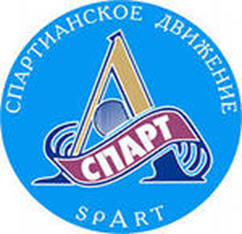 МИНИСТЕРСТВО ТРУДА И СОЦИАЛЬНОГО РАЗВИТИЯ РЕСПУБЛИКИ  ХАКАСИИГосударственное  казённое учреждение                                                                              Республики Хакасии«Центр для  несовершеннолетних»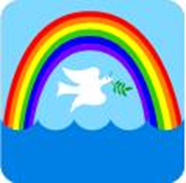 1.Полное наименование программыЛетне-оздоровительная программа«Страна Спартиания»2.Цель программыЦель программы:Использование системы Спартианских игр как основы оздоровления и воспитания социально адаптированной личности подростка в рамках летнего оздоровительного сезона в ГКУ РХ «Центр для несовершеннолетних» с применением информационно- компьютерных технологий3.Задачи программыЗадачи: Подготовить специалистов Центра для работы по программе Спартианских игр в рамках летнего оздоровительного сезона с применением информационных технологий  на базе  Центра;Предоставить подростку реальные возможности самореализации в наиболее значимых для него видах спорта и сферах жизнедеятельности, где в максимальной степени раскроются его способности и возможности;Создать оптимальные условия для укрепления здоровья и организации досуга несовершеннолетних через приобщение к спорту, туризму, искусству, творчеству и другим видам игровой деятельности с учётом интересов детей;Апробировать и разработать сценарии проведения Спартианских игр с использованием информационных технологий с учетом возрастных особенностей детей;Воспитывать у несовершеннолетних культуру соперничества, расширить спортивно-гуманистическое и олимпийское образование детей, приобщить их к гуманистическим идеалам и ценностям олимпизма;Стимулировать участие в спортивных состязаниях с использованием критериев оценки и поощрения достижений участников «Спартианских игр»4.Специализация программыВажнейшим направлением в работе по программе станет активное приобщение детей к физической культуре, спорту, олимпийским традициям, здоровому образу жизни, вовлечение их в Спартианское движение через участие в Спартианских играх.Программа нацелена на создание следующих  условий, в которых будут учитываться основные социальные и  психолого-педагогические факторы, способствующие максимальной адаптации подростка:«тропа здоровья»;спортивные площадки;тренажерный зал;медицинский кабинет;комната психологической разгрузки;классы бытового обучения (швейная, столярная мастерские);-     библиотека;актовый зал с музыкальной аппаратурой;домашний театр;студия изобразительного искусства;творческая лаборатория по разработке проектов с использованием  информационно-компьютерных технологий.5.Краткое содержание программыПрограмма «Страна Спартиания»  реализуется через авторскуюпедагогическую   технологию  В.И.Столярова  «Спартианские  игры», где предлагаетсякомплесноеиспользование инновационных форм и методов для проведения:- турниров, фестивалей, викторин, нетрадиционных  соревнований, конкурсов, сочетающих спорт, искусство и национальную  культуру народов Хакасии;- соревнований, в ходе которых перед каждым участником ставится задача “победить самого себя, а не других”;- проведение так называемых “новых игр”, где отсутствует разделение участников на победителей и проигравших;- при определении лауреатов учитываются не только результаты выступления участников, но также нравственные и эстетические аспекты их поведения.6.Ожидаемые результатыВ ходе реализации данной программы ожидается: 1.Для развития реабилитационно-оздоровительной  системы  «Центра социальной реабилитации»:-	Внедрение в систему  реабилитации и оздоровления  Спартианских инновационных форм и методов воспитания и организации досуга детей и подростков в оздоровительный сезон.-	Пополнение методической копилки информационно-компьютерными технологиями.2. Для воспитателей и вожатых:- Повышение уровня педагогического мастерства.- Отработка моделей взаимодействия  служб системы профилактики, шефов-наставников, волонтёров  Спартианского движения.3. Для детей:-	Полный отдых, оздоровление  и реабилита-ция детей и подростков в условиях Центра.- Развитие лидерских и организаторских качеств при участии в Спартианских играх.-  Расширение кругозора  и приобретение новых знаний о Спартианском и Олимпийском движении.-	Личностный рост ребёнка, его самореализа-ция в Спартианских играх и повышение твор-ческой активности  путем вовлечения в социально-значимую деятельность.-	Развитие коммуникативных способностей и толерантности у детей и подростковпри проведении состязаний.     - Сформированность  представления у детей и       подростков об истории культуры России, осознание себя как частицы, у которой есть Родина, прошлое, будущее.4. Для родителей:- Удовлетворённость от процесса реабилитации и оздоровления ребёнка. 7.Адресат программной деятельностиПрограмма предназначена для детей и подростков в возрасте от 6 – 18 лет из малообеспеченных, неполных семей, из семей матерей-одиночек, а также детей, находящихся на реабилитации в ГКУ РХ «Центр для несовершеннолетних»8. Участники программы:Дети старшего дошкольного,  младшего школьного возраста и подростки Специалисты ГКУ РХ «Центр для несовершеннолетних» социальные педагоги, педагоги-психологи;воспитатели;специалисты дополнительного образования: инструктор по труду, музыкальный руководитель;Медицинские работникиПриглашённые специалисты:Шефы-наставники,работники министерства чрезвычайных ситуацийи управления министерства внутренних делг. Черногорска,вожатые - студенты педагогического колледжа ХГУ им.КатановаНесовершеннолетние, оказавшиеся в трудной жизненной ситуации, имеющие различную степень социальной и правовой незащищенности, оставшиеся без попечения родителей, дети-сироты, дети из малообеспеченных семей. Организуют значимые мероприятия программы Спартианских игр и отслеживают результаты с использованием диагностики анкетирования, как на входе, так и на выходе.Организуютвоспитательно-реабилитационный процесс с учетом специфики программы Спартианских игр.Организуют проведение комплексных оздоровительных и профилактических мероприятий, направленных на улучшение соматического здоровья участников.Являются координаторами работы команд и принимают активное участие в системе Спартианского комитета 9Почтовый адрес авторов программы655150 г. Черногорск, ул. Октябрьская 78. «Центр для несовершеннолетних»10.Телефон, факс, электронный адрес- ГКУ РХ «Центр для несовершеннолетних»тел/факс: 8(390-31) 6-35-14rsrc.chaika@mail.ru11.Количество участников90 человек12.Сроки реализации программыПрограмма реализуется поэтапно1.Подготовительный этап (апрель-май)Этот этап характеризуется тем, что  до открытия летнего оздоровительного сезона будут созданы дополнительные  условия:- Пополнена методическая база повнедрению «Спартианских игр» в работу с подростками, разработано тематическое планирование смены.- Согласовано взаимодействие служб системы профилактики, волонтеров педагогического колледжа и шефов - наставников МЧС и УМВД г. Черногорска.- Проведены занятия  спецкурса по подготовке специалистов Центра к работе по программе «Страна Спартиания».2.Организационный этап – 2дня:-Встреча  детей дневного отделения, проведение диагностики по выявлению лидерских, организаторских и творческих способностей.-Знакомство с правилами проживания вЦентре в оздоровительный сезон.-Запуск программы «Страна Спартиания».-Открытие лагерной смены, создание атмосферы настроя на участие  в «Спартианских играх».3.Основной этап (июнь-июль)Основной деятельностью этого этапа является:-реализация цели и задач программы «Страна Спартиания»;-вовлечение детей и подростков в различные виды Спартианских игр, развитие интереса к истории Олимпийского и Спартианского движения;- вовлечение детей и подростков в различные виды коллективно-творческих дел, связанных с изучением Спартианского движения;-экскурсии, однодневные походы,   посещение кинотеатра, музея и др.4. Заключительный этап (июль-август)На данном этапе будут подведены  итоги успешности реализации программы:-диагностика и анкетирование по итогам смены;-обработка и оформление аналитического материала по результатам внедрения программы «Страна Спартиания» в режим реабилитационного процесса Центра.13.Руководители программыЗам. директора по воспитательной работеВ.И. Тарасова 14.Куратор проектаДиректор ГКУ РХ «Центр для несовершеннолетних» О.Н. Ченский15.Особая информацияВпервые на базе Центра будет  внедрена в работу с детьми программа Спартианских игр с использованием психолого-педагогических и информационных технологий, что позволит переосмыслить отношение к своему здоровью всех участников программы и расширить уровень знаний о здоровом образе жизни, Спартианском  и Олимпийском движениях.1-ый день8-й день15-й деньДень знакомстваАнкета «Это я!»Отрядные огоньки «История «Спартианского движения»» (разучивание гимна, выбор названия отряда, эмблемы).Подготовка к Спартианской игре.«Спарт – театр»В гостях у символов Олимпийских игр (история и творческое представление)«Спарт-атлон» креативные спортивные соревнования «Спарт – экстрим»Встреча с работниками УМВД г. Черногорска (кинологи).Игра «Потерянный клад».Викторина «Законы Спарты».Видеофильм «Спарт и мы».2-ой день9-й день16-й деньПраздничное открытие Страны Спартиания.Защита «Спарт-визитки».Дискотека «Танцы для спартанцев».«Спарт – дуэль» «Большая игротека» - народные игры и забавы, национальные виды спорта.«Спарт – экстрим»Викторина «История пожарного дела».Показательные выступления работы МЧС.Арт – конкурс «Скажем огню нет» по теме сказок.3-й день10-й день17-й день«Спарт-брей-ринг»Конкурс знатоков истории олимпийских игр и «Спартианского движения».Выставка арт - произведений о спорте.Спарт – дуэльКонкурс национальных  традиций и обычаев.Конкурс арт - произведений на тему «Обычаи моего народа!».День несоревновательных игр.Игры доверия, творческие игры.4-й день11-й день18-й день«Спартианское многоборье»Конкурс рисунков «Быстрее, выше, сильнее».Викторина «Из истории спорта».Песня о спорте в творческом исполнении.«Спарт- дуэль»Соревнования по спортивным танцам (фристайл), спорт -аэробика, джаз-гимнастика.«Спарт–креатив – ярмарка»Конкурс вокала «Спарт-Рэп».Выставка арт - произведений декоративно- прикладного искусства.5-й день12-й день19- й деньПрезентация «Спартианской книги рекордов».Соревнования по волейболу, футболу (для мальчиков), спортивные танцы (для девочек).«Спарт- экстрим» -туристическая эстафета. «Спарт – рыцарство» - индивидуальные показательные выступления участников программы.«Спарт –мюзикл» - театрализованное выступление команд.6-й день13 –й день20-й деньДень подвигов для книги рекордов.Спарт-орхестрика.Конкурс ораторского искусства.Стихи о спорте.Конкурс рекламы «Спартианского движения» или «Олимпийского движения».«Спарт-  карнавал»Закрытие смены.Костюмированное представление, показ моделей одежды на спортивную тему.7-й день14-й день21-й день«Игры Шахматной королевы» изучение истории шахмат и правил игры в шахматы.Рисунки о шахматном виде спорта.День «Джига-дрыга», конкурс танцев.Креатив живописи.«Спарт – игротека»  - завершающее состязание «Спартианских игр». Отъезд участников игр. Подведение итогов.№Фамилия И.О.ДолжностьОбразованиеСтажработы(лет)Кавлиф-якатегория(разряд)Курсы повышения квалификации1Ченский О.Н.директорвысшее пед.15152006год2Тарасова В.И.зам.директоравысшее пед.30142004год3Гераськина Л.Н.воспитательВысшее пед.15102012год4Филатова С.А.Зав.отд. приёма и анализавысшее пед.31142012год5Филиппова Н.А.воспитательвысшее пед.11132012год6Астраханцева М.К.воспитательсредн. пед.12122011год7Братилова Л.П.воспитательвысшее пед.10132012год8Кучина А.В.воспитательвысшее пед.1122013год9Зумбадзе О.С.Педагог-психологвысшее пед.18132012год10Катцина Л.Н.воспитательсред.пед.22122012год11Кадамцева М.В.воспитательсред.пед.10122013год12Кудрина Ю.В.Соц.педагогВысшее пед..5122013 год13Тестова С.Н.Соц.педагогВысшее пед..5132013год14Подшивалова Е.Н.Соц.педагогвысшее пед.10132011год15Епишкина М.В.Соц.педагогВысшее пед.15132013год16Русинова Л.Е.воспитательвысшее пед.18142011год17Устюгова С.В.воспитательвысшее пед.1613201218Шахторина Е.А. спец. по соц. работесред.спец.5102012г.19Горбунова О.Ю.воспитательвысшее пед.4122011годп/п№Ф.И.О.ДолжностьОбразова-ниеСтажработы (лет)ВЦентре (лет)Квал-циякатегория(разряд) Курсы повышения квал-ции1Бубнова Е.Н.старшая мед.сестрасреднее спец.2781120112Котова Е.Вмед.сестрасреднее спец.1551220123Соловьева О.М.мед.сестрасреднее спец.1581020124Тугужекова Т.П.мед.сестрасреднее спец.318112012Наименование статейЭк. ст.Сумма руб.На 1 реб./сез., руб.На 1 реб./день руб.Услуги по содержанию имущества22520000,00222,2210, 58Прочие услуги22612600,00140,006,67в т.ч. прочие услуги12600, 00140,006, 67Увеличение стоимости матер.запасов340122 380,001 359, 7864, 75Продукты питания58 174, 20646, 3830, 78Медикаменты20 070, 00223,0010, 62Прочий расходный материалы44 135, 80490, 4023, 35ИТОГО154 980, 00 1 722, 0082, 00№ п/пМероприятиеСрок проведенияОтветственные1.Анкетирование детей в организационный период с целью выявления их интересов, мотивов пребывания в лагере1 день сменыСоциальные педагоги, педагоги - психологи, воспитатели2.Ежедневное отслеживание настроения детей и подведение итогов дня, удовлетворенности проведенными мероприятиямиВ течение смены на вечерних огонькахВожатые, воспитатели3.Анкетирование детей в конце смены, позволяющее выявить оправдание ожиданий от планируемых и проводимых мероприятий.Последний день сменыСоциальные педагоги, педагоги - психологи, воспитатели4.Мониторинг адаптации детей к условиям отдыха в реабилитационном центреВ течение сменыПедагог-психолог№ДолжностьОснащение оздоровительного сезонаЕжедневноеТематический1Директор Комплектование педагогическими кадрами оздоровительного сезона.Отслеживание организации работы центра в режиме оздоровительного процесса.2Зам. директора по УВРПодготовка и обучение кадров к оздоровительному сезону по программе «Страна Спартиания».Отслеживание качества организации педагогического процесса в режиме реабилитационно- оздоровительного пространства.Проведение мониторинга результативности смены. Организация межведомственного взаимодействия служб системы профилактики.3Зам. директора по АХЧОснащение материально технической базы оздоровительного сезона.Отслеживание состояния спортивного оборудования, спорт.площадок, тренажеров.4Медицинский работникОснащение медицинскими средствами и препаратами. Готовность центра согласно санитарным нормам.Отслеживание  состояния здоровья детей.5Начальник оздоровительного сезонаОтслеживания качества проводимых мероприятий оздоровительного сезона по программе «Страна Спартиания». Проведение мониторинга результативности смены. Взаимодействие организации работы с шефами-наставниками СМИ, волонтерами.